Curso Formación de Formadores, Día 1Diferentes niveles de factores que contribuyen a la radicalización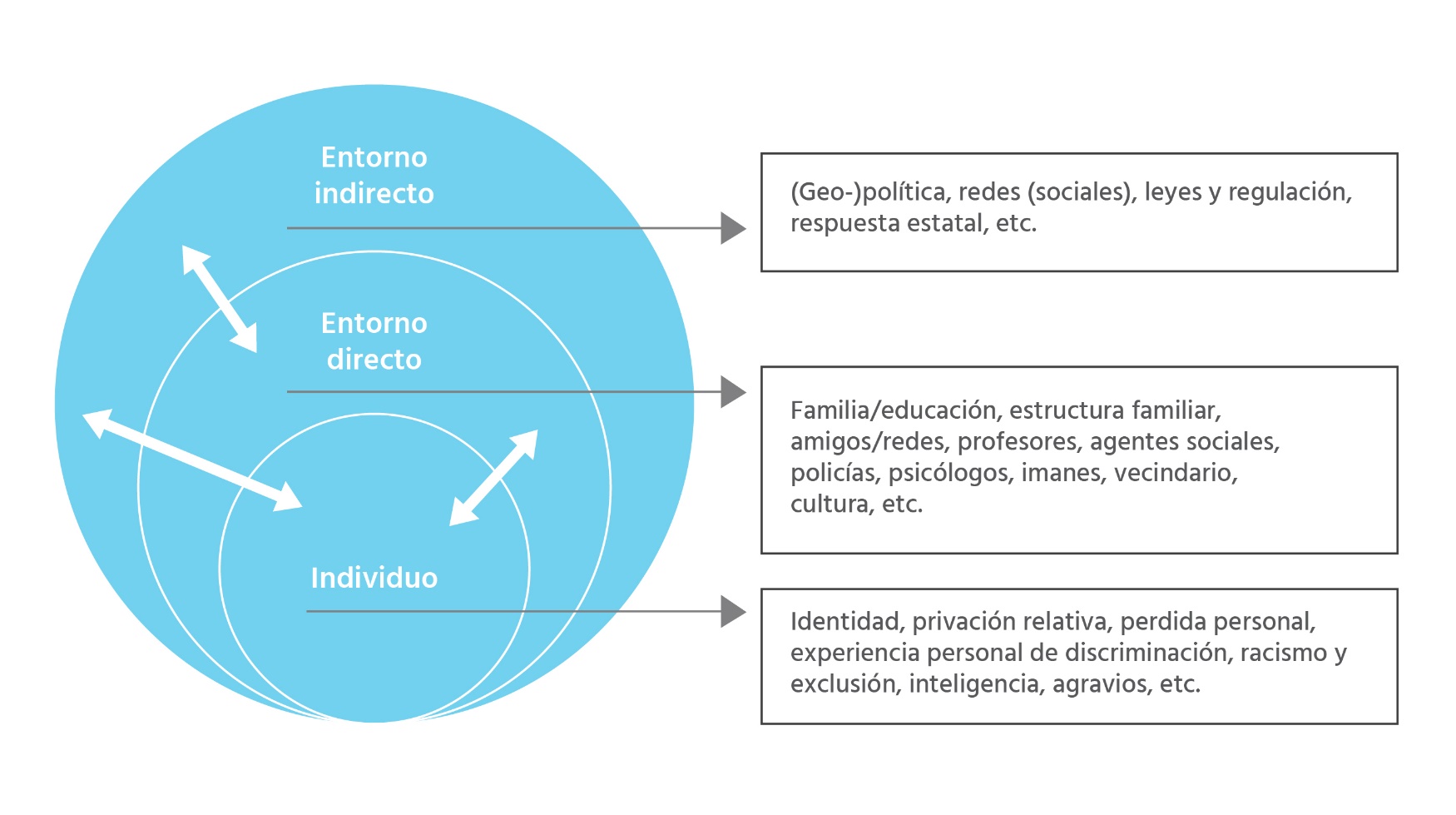 